上海建桥学院课程教学进度计划表一、基本信息二、课程教学进度三、评价方式以及在总评成绩中的比例备注：教学内容不宜简单地填写第几章、第几节，应就教学内容本身做简单明了的概括；教学方式为讲课、实验、讨论课、习题课、参观、边讲边练、汇报、考核等；评价方式为期末考试“1”及过程考核“X”，其中“1”为教学大纲中规定的形式；“X”可由任课教师或课程组自行确定（同一门课程多位教师任课的须由课程组统一X的方式及比例）。包括纸笔测验、课堂展示、阶段论文、调查（分析）报告、综合报告、读书笔记、小实验、小制作、小程序、小设计等，在表中相应的位置填入“1”和“X”的方式及成绩占比。任课教师：    系主任审核：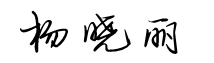 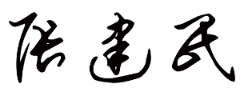 日期：2019.9.2课程代码2030304课程名称新闻编辑学课程学分2总学时32授课教师杨晓丽教师邮箱17037@gench.edu.cn上课班级17新闻3上课教室答疑时间周二下午第五、六节周二下午第五、六节周二下午第五、六节主要教材《新闻编辑》（第一版）.《新闻编辑》编写组 .高等教育出版社,2017.7.1 《新闻编辑》（第一版）.《新闻编辑》编写组 .高等教育出版社,2017.7.1 《新闻编辑》（第一版）.《新闻编辑》编写组 .高等教育出版社,2017.7.1 参考资料新闻编辑.方毅华编著.北京：中国人民大学出版社，2013.6全媒体新闻编辑案例教学.吴飞，黄超编著.北京：中国传媒大学出版社，2015.7《新闻编辑学》（第三版）.蔡雯,许向东,方洁著.中国人民大学出版社, 2015年新闻编辑.方毅华编著.北京：中国人民大学出版社，2013.6全媒体新闻编辑案例教学.吴飞，黄超编著.北京：中国传媒大学出版社，2015.7《新闻编辑学》（第三版）.蔡雯,许向东,方洁著.中国人民大学出版社, 2015年新闻编辑.方毅华编著.北京：中国人民大学出版社，2013.6全媒体新闻编辑案例教学.吴飞，黄超编著.北京：中国传媒大学出版社，2015.7《新闻编辑学》（第三版）.蔡雯,许向东,方洁著.中国人民大学出版社, 2015年周次教学内容教学方式作业1新闻与新闻编辑讲课、讨论2新闻评论编辑边讲边练3媒体设计与融合新闻报道策划讲课、讨论新闻专题策划4新闻稿件的选择与修改   讲课5国庆放假6新闻稿件的选择与修改习题课新闻稿件修改7标题制作边讲边练根据新闻内容拟写标8新闻图片编辑边讲边练为新闻图片配写文字9新闻标题制作、新闻图片编辑习题课新闻标题制作与新闻图片编辑10电视新闻编辑讲课11电视新闻编辑边讲边练根据视频素材重新进行主题编辑12融合媒体编辑讲课13融合媒体编辑讲课、讨论修订专题报道策划14新闻评论编辑讲课15新闻评论编辑边讲边练16融合编辑作品汇报汇报融合媒体编辑作品总评构成（1+X）评价方式占比1期末考试40%X1小测验：新闻稿件修改15%X2新闻评论编辑作品20%X3融合编辑作品25%